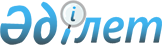 О необходимости подготовки порядка разработки и реализации межгосударственных программ в рамках Единого экономического пространстваРекомендация Евразийской экономической комиссии от 19 февраля 2013 года № 3

      Коллегия Евразийской экономической комиссии, основываясь 

на результатах анализа межгосударственных программ, реализуемых в рамках Союзного государства и Евразийского экономического сообщества, порядка их разработки и реализации, механизмов финансирования и оценки эффективности, 



      в целях углубления сотрудничества государств – членов Таможенного союза и Единого экономического пространства (далее – государства-члены) в научно-технической и инновационной сферах, а также обеспечения создания условий для социально-экономического развития государств-членов



      рекомендует государствам-членам:



      Рассмотреть вопрос о необходимости подготовки порядка разработки и реализации межгосударственных программ в рамках Единого экономического пространства, включая механизм их финансирования, и представить в Евразийскую экономическую комиссию соответствующие предложения.      Врио Председателя Коллегии

      Евразийской экономической комиссии         Т.Д. Валовая
					© 2012. РГП на ПХВ «Институт законодательства и правовой информации Республики Казахстан» Министерства юстиции Республики Казахстан
				